Тема занятия: Бисероплетение «Снежинка».Начнем с несложных схем плетения снежинок из бисера для тех, кто первый раз Для поделки нам понадобится: Бисер (для начинающих лучше взять бусины диаметром 3 миллиметра)Проволока для бисера толщиной 0,3 ммНожницы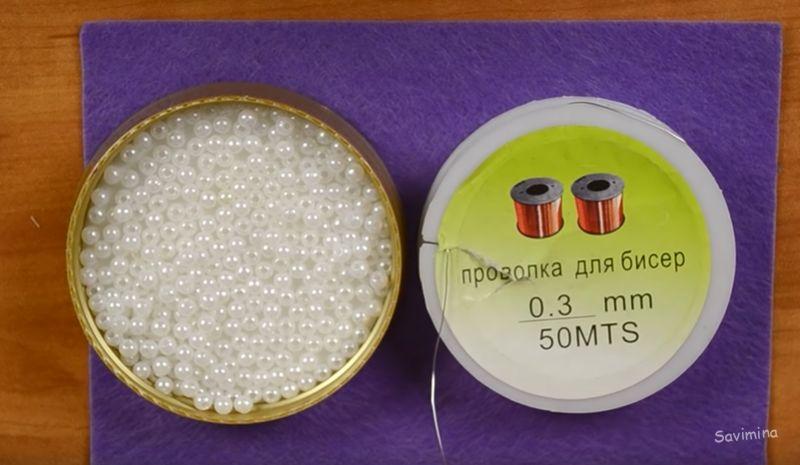 Отрезаем проволоку длиной 40 сантиметров. Надеваем на нее две бусины. Первую бусину пропускаем, а во вторую продеваем проволоку.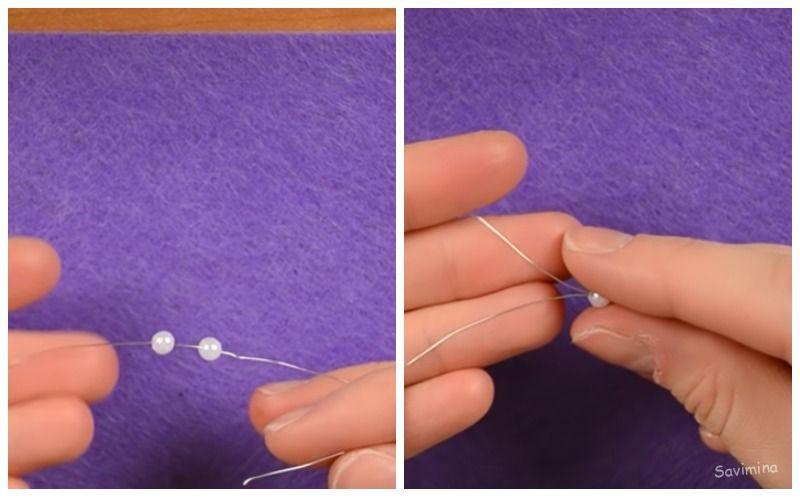 Теперь затягиваем петельку и у нас получается две бусинки одна над другой. Кончик проволоки с одной стороны должен остаться маленьким, примерно 4 сантиметра, а другой большим. Это будет основная длина. Далее на короткий кончик проволоки надеваем 2 бусины, а на другой 3.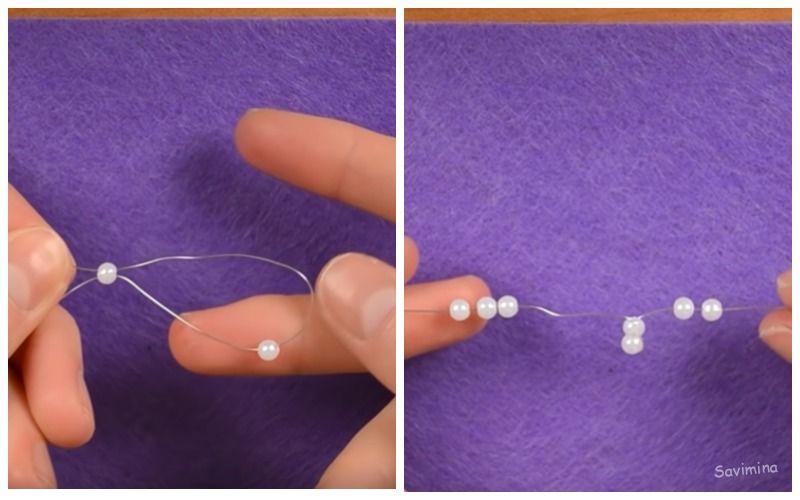 С той стороны, где бусин 3 в самую крайнюю бусинку продеваем проволоку и аккуратно затягиваем.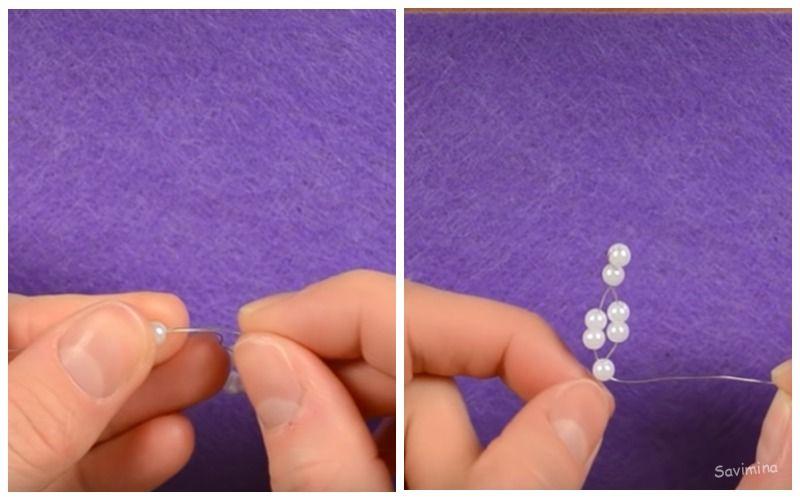 Далее надеваем одну бусинку и другой конец проволоки продеваем ее с другой стороны навстречу. Хорошо затягиваем. Таким образом первый лучик снежинки готов.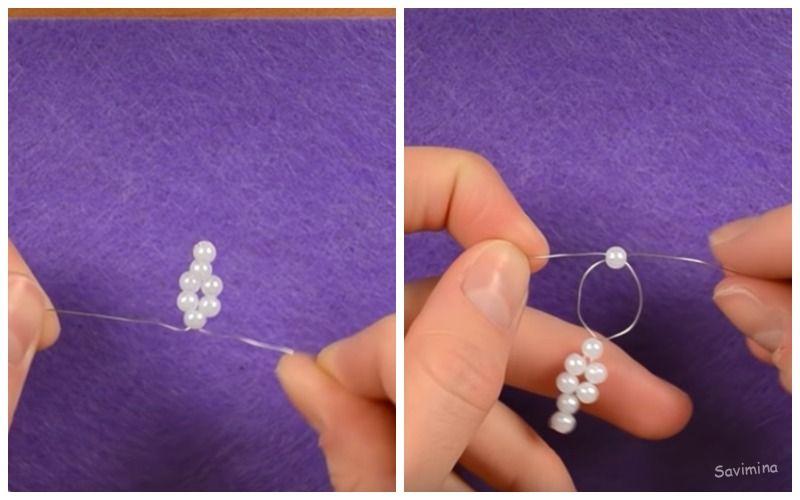 Двигаемся дальше. Надеюсь у вас все получается. Делаем второй лучик. На длинную часть проволоки нанизываем 6 бусин. Самую крайнюю отодвигаем, а через вторую с края продеваем кончик проволоки.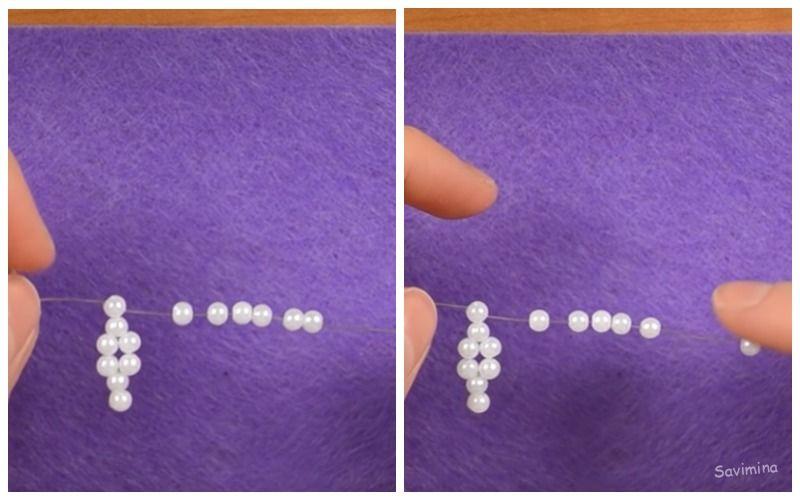 Хорошо подтягиваем и поправляем бусины и плетем следующий шаг. Также работая через длинную часть проволоки надеваем еще две бусины и продеваем кончик через бусину на которую указывает шпажка, т.е. третью слева.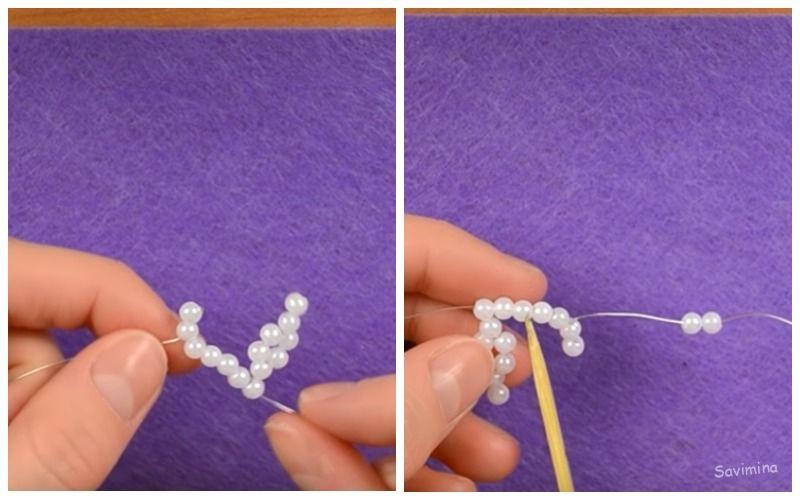 Вот так. Подтягиваем проволоку, распределяя аккуратно, получившийся новый лучик снежинки. Сейчас длинная проволока выходит вниз из крайней бусины, и нам нужно продеть ее таким образом чтобы она была направлена так как показала красной линией.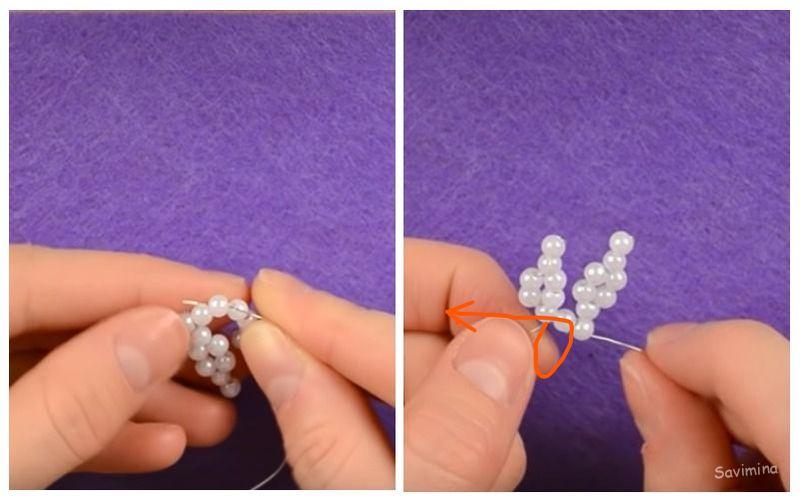 Выводим проволоку в разные стороны и плетем следующие лучики по аналогии со вторым, нанизывая также 6 бусин.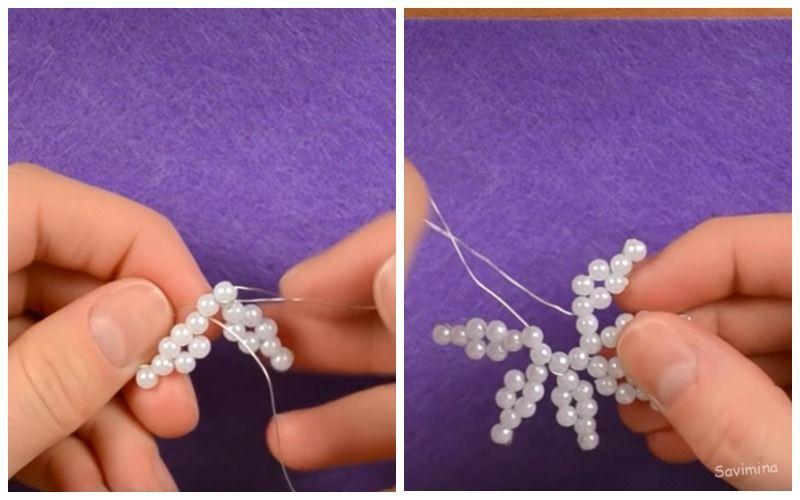 После очередного лучика вновь выводим проволоку в противоположную сторону и так у нас должна получиться шестиконечная снежинка.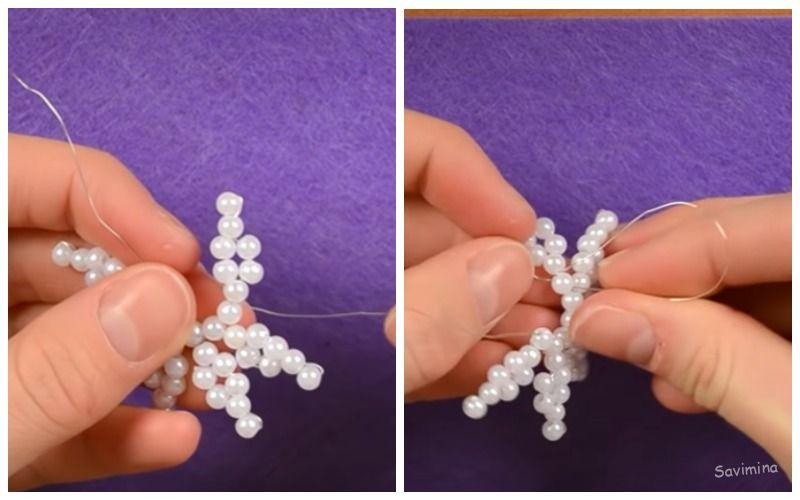 Теперь соединяем и скручиваем проволоку, лишнее отрезаем. Вот такая красавица получается.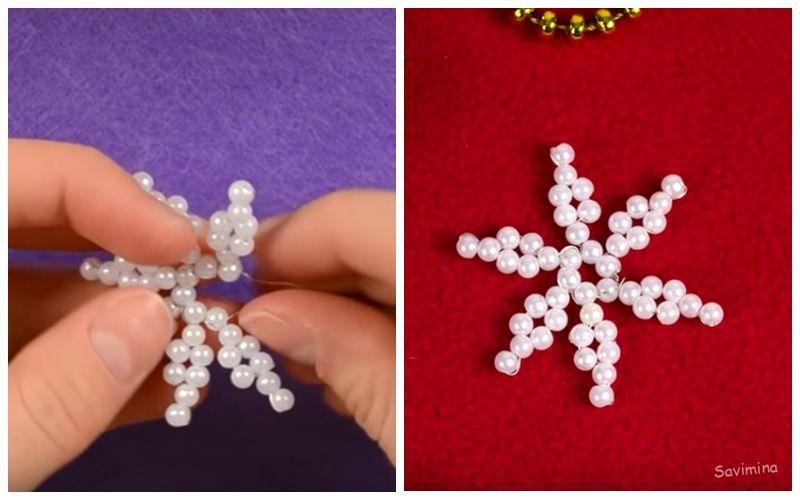 Все же, если какие-то моменты остались непонятными, можно данный мастер-класс просмотреть в видео. К тому же это не единственная снежинка, которую можно сплести из подобных бусин.